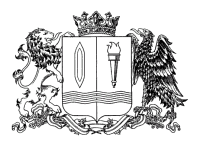 ПРАВИТЕЛЬСТВО ИВАНОВСКОЙ ОБЛАСТИПОСТАНОВЛЕНИЕПриложение 1 к постановлению 
Правительства Ивановской областиот ________________ № ______-пП Л А Н мероприятий по реализации Стратегии социально-экономического развития Ивановской области до 2030 годаПлан мероприятий по реализации Стратегии социально-экономического развития Ивановской области до 2030 года (далее соответственно - План мероприятий, Стратегия) разработан в соответствии с Федеральным законом от 28.06.2014 № 172-ФЗ «О стратегическом планировании в Российской Федерации», постановлением Правительства Ивановской области от 27.04.2021 № 220-п (в редакции постановления Правительства Ивановской области от 14.06.2022 № 263-п) «Об утверждении Стратегии социально-экономического развития Ивановской области до 2030 года» (далее – Стратегия), постановлением Правительства Ивановской области от 13.04.2016 № 99-п «Об утверждении Порядка разработки, корректировки, осуществления мониторинга и контроля реализации Стратегии социально-экономического развития Ивановской области».План мероприятий разработан на основе положений Стратегии на период ее реализации. План мероприятий включает цели и задачи по четырем основным направлениям: «Развитие экономического потенциала», «Развитие человеческого потенциала и социальной сферы», «Улучшение среды жизнедеятельности», «Цифровая трансформация».Основная цель реализации Стратегии - повышение качества жизни населения региона, создание условий для развития человеческого капитала на основе реализации его географического, промышленного, научного и культурно-туристического потенциала. 1. Развитие экономического потенциалаЦель 1.1. Создание и развитие промышленного кластера в регионе (в том числе в текстильной и машиностроительной отраслях).Задачи:1.1.1. развитие высокотехнологичного и конкурентоспособного на внутреннем и внешнем рынках производства;1.1.2. поддержка создания и развития российских брендов одежды;1.1.3. минимизация «серого импорта», нелегального производства и оборота товаров легкой промышленности на потребительском рынке Ивановской области;1.1.4. развитие производства из вторсырья (вторичная переработка), экосырья (натуральные волокна и красители);1.1.5. создание условий для локализации иностранных производств, которые сейчас импортируют в Россию свою продукцию;1.1.6. стимулирование сельхозпроизводителей на выпуск качественного длинного льноволокна и альтернативных видов сырья – конопли;1.1.7. внедрение научно-технических и инновационных разработок в серийное промышленное производство;1.1.8. техническое перевооружение и модернизация действующих производств;1.1.9. развитие экспортного потенциала и внутреннего рынка промышленной продукции;1.1.10. развитие машиностроительного производственного комплекса (увеличение темпов роста производства; расширение существующего рынка сбыта промышленной продукции машиностроительных предприятий Ивановской области за счет увеличения вложений в обновление основных фондов);1.1.11. развитие химической отрасли;1.1.12. модернизация промышленных предприятий;1.1.13. развитие инновационной деятельности.Реализация задач осуществляется в рамках государственной программы Ивановской области «Экономическое развитие и инновационная экономика Ивановской области», утвержденной постановлением Правительства Ивановской области от 13.11.2013 № 459-п «Об утверждении государственной программы Ивановской области «Экономическое развитие и инновационная экономика Ивановской области» (далее - государственная программа Ивановской области «Экономическое развитие и инновационная экономика Ивановской области»), государственной программы Ивановской области «Развитие сельского хозяйства и регулирование рынков сельскохозяйственной продукции, сырья и продовольствия Ивановской области», утвержденной постановлением Правительства Ивановской области от 13.11.2013 № 451-п (далее - государственная программа Ивановской области «Развитие сельского хозяйства и регулирование рынков сельскохозяйственной продукции, сырья и продовольствия Ивановской области»), государственной программы «Развитие образования Ивановской области», утвержденной Постановлением Правительства Ивановской области от 13.11.2013 № 450-п (далее – государственная программа Ивановской области «Развитие образования Ивановской области»), государственной программы Ивановской области «Развитие здравоохранения Ивановской области» утвержденной постановлением Правительства Ивановской области от 13.11.2013 № 449-п (далее – государственная программа Ивановской области «Развитие здравоохранения Ивановской области»), непрограммных мероприятий.Целевые показатели соответствуют показателям государственных программ Ивановской области «Экономическое развитие и инновационная экономика Ивановской области», «Развитие сельского хозяйства и регулирование рынков сельскохозяйственной продукции, сырья и продовольствия Ивановской области», «Развитие образования Ивановской области», «Развитие здравоохранения Ивановской области».Сроки реализации: 2021 – 2030 годы.Ответственный исполнитель: Департамент экономического развития и торговли Ивановской области, Департамент сельского хозяйства и продовольствия Ивановской области, Департамент образования Ивановской области, Департамент здравоохранения Ивановской области.Цель 1.2. Повышение инвестиционной привлекательности и создание условий для улучшения делового климата на территории Ивановской области.Задачи:1.2.1. содействие в подготовке новых площадок для привлечения инвестиций на территорию Ивановской области;1.2.2. содействие развитию инвестиционной инфраструктуры (индустриальных парков, технопарков и др.);1.2.3. обеспечение равного доступа субъектов предпринимательской деятельности к получению государственной поддержки в соответствии с условиями ее предоставления;1.2.4. формирование и реализация эффективной маркетинговой и информационной политики. Интеграция в глобальный инвестиционный рынок. Создание условий для привлечения иностранных инвестиций. Формирование и продвижение имиджа (бренда) Ивановской области как открытого региона, благоприятного для инвестиционной деятельности;1.2.5. содействие развитию кадрового обеспечения инвестиционного процесса;1.2.6. улучшение позиций Ивановской области в Национальном рейтинге состояния инвестиционного климата в субъектах Российской Федерации;1.2.7. привлечение стратегических партнеров и инвесторов, а также повышение инвестиционной привлекательности региона в среднесрочной и долгосрочной перспективе.Реализация задач осуществляется в рамках государственной программы Ивановской области «Экономическое развитие и инновационная экономика Ивановской области».Целевые показатели соответствуют показателям государственной программы Ивановской области «Экономическое развитие и инновационная экономика Ивановской области».Сроки реализации: 2021 – 2030 годы.Ответственный исполнитель: Департамент экономического развития и торговли Ивановской области, АНО «Агентство по привлечению инвестиций в Ивановскую область».Цель 1.3. Развитие агропромышленного комплекса.Задачи:1.3.1. увеличение объемов производства и продвижение продукции агропромышленного комплекса Ивановской области;1.3.2. повышение инвестиционной привлекательности и стимулирование инвестиционной активности в агропромышленном комплексе Ивановской области;1.3.3. комплексное развитие сельских территорий Ивановской области, развитие малых форм хозяйствования в сфере сельского хозяйства;1.3.4. совершенствование кадровой политики.Реализация задач осуществляется в рамках государственной программы Ивановской области «Развитие сельского хозяйства и регулирование рынков сельскохозяйственной продукции, сырья и продовольствия Ивановской области» и комплексной государственной программы Ивановской  области «Комплексное развитие сельских территорий Ивановской области».Целевые показатели соответствуют показателям государственной программы Ивановской области «Развитие сельского хозяйства и регулирование рынков сельскохозяйственной продукции, сырья и продовольствия Ивановской области» и комплексной государственной программы Ивановской области «Комплексное развитие сельских территорий Ивановской области».Сроки реализации: 2021 – 2030 годы.Ответственный исполнитель: Департамент сельского хозяйства и продовольствия Ивановской области.Цель 1.4. Развитие малого и среднего предпринимательства (далее – МСП) за счет совершенствования существующих механизмов и реализации новых направлений государственной поддержки, устранения существующих административных барьеров.Задачи:1.4.1. сохранение стабильности условий деятельности малых предприятий;1.4.2. создание благоприятных условий для ведения предпринимательской деятельности, в том числе социального предпринимательства;1.4.3. обеспечение благоприятных условий для ведения деятельности самозанятыми гражданами;1.4.4. обеспечение доступа субъектов МСП и самозанятых граждан к финансовым ресурсам;1.4.5. развитие центра «Мой бизнес» на базе автономной некоммерческой организации «Центр развития предпринимательства и поддержки экспорта Ивановской области»;1.4.6. развитие конкуренции на товарных рынках, определяемых в соответствии с антимонопольным законодательством Российской Федерации, для достижения положительного эффекта в соответствующих отраслях (сферах) экономики Российской Федерации, характеризующихся наличием значимых проблем, препятствующих конкуренции;1.4.7. снижение административной нагрузки на бизнес при осуществлении государственного контроля (надзора) и внедрение риск-ориентированного подхода;1.4.8. увеличение объема налоговых поступлений от субъектов МСП в консолидированный бюджет области.Реализация задач осуществляется в рамках государственной программы Ивановской области «Экономическое развитие и инновационная экономика Ивановской области».Целевые показатели соответствуют показателям государственной программы Ивановской области «Экономическое развитие и инновационная экономика Ивановской области».Сроки реализации: 2021 – 2030 годы.Ответственный исполнитель: Департамент экономического развития и торговли Ивановской области.Цель 1.5. Развитие торговли и потребительского рынка.Задачи:1.5.1. государственная координация и правовое регулирование в сфере потребительского рынка;1.5.2. обеспечение доступности потребительского рынка в цивилизованных формах его организации, пропорционального развития всех элементов инфраструктуры потребительского рынка в городских округах и муниципальных районах Ивановской области;1.5.3. создание и поддержание условий для равной, добросовестной конкуренции;1.5.4. защита прав потребителей, создание действенной системы контроля качества и безопасности товаров и услуг;1.5.5. формирование ярмарочной торговли продуктами питания местных производителей, непродовольственными товарами, товарами ближнего и дальнего зарубежья, организация постоянно действующих ярмарок, интеграция ярмарочной торговли совместно с другими регионами Российской Федерации;1.5.6. развитие сети несетевых магазинов (в том числе семейных).Реализация задач осуществляется в рамках программы Ивановской области по обеспечению прав потребителей на 2021 - 2025 годы, утвержденной распоряжением Правительства Ивановской области от 29.01.2021 № 11-рп (далее – программа Ивановской области по обеспечению прав потребителей), а также непрограммных мероприятий.Целевые показатели соответствуют показателям программы Ивановской области по обеспечению прав потребителей.Сроки реализации: 2021 – 2030 годы.Ответственный исполнитель: Департамент экономического развития и торговли Ивановской области.Цель 1.6. Развитие внешнеэкономической деятельности.Задачи:1.6.1. увеличение объема экспорта несырьевых неэнергетических товаров, услуг и продукции АПК;1.6.2. увеличение числа организаций-экспортеров;1.6.3. увеличение организаций-экспортеров из числа субъектов малого и среднего предпринимательства;1.6.4. содействие формированию и укреплению положительного имиджа Ивановской области.Реализация задач осуществляется в рамках государственной программы Ивановской области «Экономическое развитие и инновационная экономика Ивановской области», указа Губернатора Ивановской области от 09.02.2007 № 20-уг «Об участии исполнительных органов государственной власти Ивановской области в выставочно-ярмарочных мероприятиях», а также непрограммных мероприятий.Целевые показатели соответствуют показателям, установленным Стратегией.Сроки реализации: 2021 – 2030 годы.Ответственный исполнитель: Департамент экономического развития и торговли Ивановской области.Цель 1.7. Развитие туризма.Задачи:1.7.1. привлечение внебюджетных частных инвестиций на строительство (реконструкцию) туристской инфраструктуры;1.7.2. включение малых городов Ивановской области в туристические кластеры;1.7.3. создание туристско-ориентированных городских пространств и благоустройство центров городов как основных туристических магнитов;1.7.4. создание брендовых маршрутов и их инклюзивность в национальный маршрут Большое Золотое кольцо;1.7.5. создание упрощенного доступа к информации об имеющихся в регионе объектах показа и достопримечательных местах, объектах промышленного туризма, туристических организациях и событиях; развитие интернет-доступа в основных точках притяжения (центрах городов, парках, туристических объектах);1.7.6. создание мобильных приложений, позволяющих взаимодействовать с туристом на всех этапах его интереса и посещения региона; разработка и внедрение гостевой карты;1.7.7. увеличение присутствия основных объектов показа, туристических магнитов, информации о регионе в социальных сетях;1.7.8. разработка и внедрение сервиса по продаже электронных билетов во все музеи, выставочные центры, на концерты и событийные мероприятия, обзорные и тематические экскурсии;1.7.9. продвижение региона через мировых и российских электронных лидеров туриндустрии и агрегаторов;1.7.10. возможность использования блокчейн-технологий, что позволит по ранее предоставленным услугам туристам ориентироваться на их предпочтения и предлагать дополнительные опции;1.7.11. реализация мер поддержки (предприятиям малого и среднего бизнеса в сфере туризма, субсидирование процентной ставки на реализацию проектов по строительству (реконструкции) гостиниц и многофункциональных комплексов, грантовая поддержка общественных и предпринимательских инициатив, направленных на развитие туризма).Реализация задач осуществляется в рамках государственной программы Ивановской области «Развитие культуры и туризма в Ивановской области», утвержденной постановлением Правительства Ивановской области от 06.12.2017 № 455-п (далее - государственная программа Ивановской области «Развитие культуры и туризма в Ивановской области»).Целевые показатели соответствуют показателям государственной программы Ивановской области «Развитие культуры и туризма в Ивановской области».Сроки реализации: 2021 – 2030 годы.Ответственный исполнитель: Департамент культуры и туризма Ивановской области.Цель 1.8. Создание условий и предпосылок для максимально эффективного управления государственными и муниципальными финансами в соответствии со стратегическими целями и задачами исполнительных органов государственной власти Ивановской области.Задачи:1.8.1. обеспечение долгосрочной сбалансированности и устойчивости бюджетной системы Ивановской области;1.8.2. концентрация финансовых ресурсов на приоритетных направлениях расходования бюджетных средств;1.8.3. обеспечение равных условий для устойчивого исполнения расходных обязательств муниципальных образований Ивановской области;1.8.4. обеспечение снижения долговой нагрузки на областной бюджет;1.8.5. совершенствование финансовых механизмов оказания государственных услуг (выполнения работ) бюджетными и автономными учреждениями;1.8.6. применение информационных и телекоммуникационных технологий в сфере управления общественными финансами для обеспечения открытости, прозрачности и подотчетности деятельности исполнительных органов государственной власти и органов местного самоуправления.Реализация задач осуществляется в рамках государственной программы Ивановской области «Долгосрочная сбалансированность и устойчивость бюджетной системы Ивановской области», утвержденной постановлением Правительства Ивановской области от 30.10.2013 № 429-п (далее - государственная программа Ивановской области «Долгосрочная сбалансированность и устойчивость бюджетной системы Ивановской области»).Целевые показатели соответствуют показателям государственной программы Ивановской области «Долгосрочная сбалансированность и устойчивость бюджетной системы Ивановской области».Сроки реализации: 2021 – 2030 годы.Ответственный исполнитель: Департамент финансов Ивановской области.2. Развитие человеческого потенциала и социальной сферыЦель 2.1. Обеспечение конкурентоспособности образования Ивановской области, повышение качества и доступности образования в соответствии с запросами населения Ивановской области и перспективными задачами развития экономики региона.Задачи:2.1.1. создание условий для раннего развития детей в возрасте до 3 лет, реализация программы психолого-педагогической, методической и консультативной помощи родителям детей, получающих дошкольное образование в семье; внедрение на уровнях основного общего и среднего общего образования новых методов обучения и воспитания, образовательных технологий, обеспечивающих освоение обучающимися базовых навыков и умений, повышение их мотивации к обучению и вовлеченности в образовательный процесс, обновление содержания и совершенствование методов обучения;2.1.2. формирование эффективной системы выявления, поддержки и развития способностей и талантов у детей и молодежи, основанной на принципах справедливости, всеобщности и направленной на самоопределение и профессиональную ориентацию всех обучающихся;2.1.3. создание современной и безопасной цифровой образовательной среды, обеспечивающей высокое качество и доступность образования всех видов и уровней;2.1.4. повышение уровня квалификации педагогических кадров, в том числе по ИТ-профилю;2.1.5. продолжение работы по обеспечению безопасных условий для получения качественного образования в общеобразовательных организациях, организациях дошкольного, профессионального и дополнительного образования;2.1.6. оснащение материально-технической базы образовательных организаций современным оборудованием и обеспечение эффективного ее использования в целях удовлетворения образовательных запросов граждан разного возраста;2.1.7. развитие профессиональной компетентности педагогических работников и управленческих кадров, их научно-методического сопровождения;2.1.8. развитие системы повышения квалификации, в том числе в центрах непрерывного повышения профессионального мастерства, системы наставничества педагогических работников;2.1.9. развитие системы управления качеством образования, системы мониторинга данных об эффективности управления качеством образования на региональном уровне;2.1.10. обеспечение методической поддержки общеобразовательных организаций, имеющих низкие образовательные результаты;2.1.11. реализация обновленных федеральных государственных стандартов общего образования;2.1.12. синхронизации системы среднего профессионального образования и кадровых потребностей экономики региона.Реализация задач осуществляется в рамках государственной программы Ивановской области «Развитие образования Ивановской области».Целевые показатели соответствуют показателям государственной программы Ивановской области «Развитие образования Ивановской области».Сроки реализации: 2021 – 2030 годы.Ответственный исполнитель: Департамент образования Ивановской области.Цель 2.2. Развитие здравоохранения.Задачи:2.2.1. совершенствование системы оказания медицинской помощи;2.2.2. формирование системы мотивации граждан, особенно детей и лиц трудоспособного возраста, к ведению здорового образа жизни;2.2.3. формирование эффективной системы профилактики заболеваний, обеспечивающей охват всех граждан профилактическими медицинскими осмотрами, проводимыми не реже одного раза в год;2.2.4. создание современной системы оказания медицинской помощи лицам старших возрастных групп во взаимодействии с организациями социального обслуживания, некоммерческими организациями, осуществляющими деятельность в сфере охраны здоровья граждан, социальными службами, добровольцами (волонтерами);2.2.5. совершенствование системы медицинского образования и кадрового обеспечения системы здравоохранения;2.2.6. совершенствование функционирования единой государственной информационной системы в сфере здравоохранения.Реализация задач осуществляется в рамках государственной программы Ивановской области «Развитие здравоохранения Ивановской области».Целевые показатели соответствуют показателям государственной программы Ивановской области «Развитие здравоохранения Ивановской области».Сроки реализации: 2021 – 2030 годы.Ответственный исполнитель: Департамент здравоохранения Ивановской области.Цель 2.3. Обеспечение прав граждан на доступ к культурным ценностям.Задачи:2.3.1. повышение качества культурного обслуживания, обеспечение свободного и равного доступа к информации населения области, особенно сельских жителей;2.3.2. развитие репертуарного многообразия театров и филармонии;2.3.3. укрепление материально-технической базы музеев, библиотек, культурно-досуговых учреждений, повышение уровня их технической оснащенности;2.3.4. увеличение количества выставочных проектов, осуществляемых в Ивановской области;2.3.5. увеличение доли представленных (во всех формах) зрителю музейных предметов в общем количестве музейных предметов основного фонда;2.3.6. увеличение доли публичных библиотек, подключенных к сети Интернет, в общем количестве библиотек Ивановской области;2.3.7. увеличение количества специалистов в сфере культуры и искусства и насыщение рынка труда необходимыми профессиональными кадрами по специальностям, востребованным отраслью культуры Ивановской области;2.3.8. повышение доступности учреждений культуры для лиц с ограниченными возможностями здоровья;2.3.9. повышение качества образовательного процесса в средних специальных образовательных учреждениях сферы культуры и дополнительного образования детей;2.3.10. увеличение доли объектов культурного наследия, зарегистрированных в едином государственном реестре объектов культурного наследия (памятников истории и культуры) народов Российской Федерации;2.3.11. сохранение и развитие народных художественных промыслов.Реализация задач осуществляется в рамках государственной программы Ивановской области «Развитие культуры и туризма в Ивановской области», утвержденной постановлением  Правительства Ивановской области от 06.12.2017 № 455-п (далее - государственная программа Ивановской области «Развитие культуры и туризма в Ивановской области»).Целевые показатели соответствуют показателям государственной программы Ивановской области «Развитие культуры и туризма в Ивановской области».Сроки реализации: 2021 – 2030 годы.Ответственный исполнитель: Департамент культуры и туризма Ивановской области.Цель 2.4. Повышение уровня жизни населения. Обеспечение доступности и качества социального обслуживания.Задачи:2.4.1. снижение уровня безработицы и увеличение уровня доходов населения:- создание новых рабочих мест;- проведение мероприятий по недопущению роста уровня безработицы (организация ярмарок вакансий, организация временного трудоустройства, повышение уровня квалификации трудовых кадров и др.);- содействие самозанятости и поддержка индивидуальной предпринимательской инициативы;2.4.2. развитие системы социальной помощи нуждающимся гражданам, повышение эффективности и адресности мер социальной поддержки:- предоставление мер социальной поддержки, связанных с рождением и воспитанием детей;- развитие системы оказания государственной социальной помощи на основании социального контракта.Реализация задач осуществляется в рамках государственной программы Ивановской области «Социальная поддержка граждан в Ивановской области», утвержденной постановлением Правительства Ивановской области от 15.10.2013 № 393-п (далее - государственная программа Ивановской области «Социальная поддержка граждан в Ивановской области»).Целевые показатели соответствуют показателям государственной программы Ивановской области «Социальная поддержка граждан в Ивановской области».Сроки реализации: 2021 – 2030 годы.Ответственный исполнитель: Департамент социальной защиты населения Ивановской области.Цель 2.5. Реализация потенциала молодежи через развитие эффективных моделей и форм ее вовлечения в социально значимые виды деятельности.Задачи:2.5.1. содействие экономическому, социальному, культурному и физическому развитию молодежи;2.5.2. создание условий для более полного включения молодежи в социально-экономическую, политическую и культурную жизнь общества;2.5.3. реализация общественно значимых инициатив, общественно полезной деятельности молодежи, молодежных общественных объединений;2.5.4. расширение возможностей молодого человека в выборе своего жизненного пути, достижении личного успеха;2.5.5. обеспечение занятости молодежи;2.5.6. формирование культуры здорового образа жизни у молодых граждан;2.5.7. поддержка молодых семей;2.5.8. обеспечение безопасной среды обитания, преодоление экстремистских настроений в молодежной среде;2.5.9. развитие и поддержка инициативы и общественной активности молодежи и молодежных общественных организаций;2.5.10. содействие сохранению и развитию сети муниципальных учреждений по работе с молодежью и детьми по месту жительства;2.5.11. патриотическое воспитание молодежи.Реализация задач осуществляется в рамках государственной программы Ивановской области «Развитие образования Ивановской области», государственной программы Ивановской области «Развитие физической культуры и спорта в Ивановской области», утвержденной постановлением Правительства Ивановской области от  18.02.2016 № 43-п (далее - государственная программа Ивановской области «Развитие физической культуры и спорта в Ивановской области»), государственной программы Ивановской области «Обеспечение доступным и комфортным жильем населения Ивановской области», утвержденной постановлением Правительства Ивановской области от 06.12.2017 № 460-п (далее - государственная программа Ивановской области «Обеспечение доступным и комфортным жильем населения Ивановской области»).Целевые показатели соответствуют показателям государственных программ Ивановской области «Развитие образования Ивановской области», «Развитие физической культуры и спорта в Ивановской области», «Обеспечение доступным и комфортным жильем населения Ивановской области».Сроки реализации: 2021 – 2030 годы.Ответственный исполнитель: Департамент образования Ивановской области, Департамент спорта Ивановской области, Департамент строительства и архитектуры Ивановской области.Цель 2.6. Развитие физической культуры и спорта.Задачи:2.6.1. определение основных направлений развития физической культуры и спорта в регионе:- принятие и реализация государственных региональных программ развития физической культуры и спорта;- принятие и реализация межмуниципальных программ в области физической культуры и спорта;- предоставление населению массовых социально значимых государственных и муниципальных услуг (функций) в сфере физической культуры и спорта;2.6.2. совершенствование системы физкультурно-спортивного воспитания населения:- разработка и реализация комплекса мер по пропаганде физической культуры и спорта как важнейшей составляющей здорового образа жизни, профилактики заболеваний, укрепления здоровья, поддержания высокой работоспособности человека различных категорий и групп населения, в том числе в сельской местности и образовательных организациях;- внедрение и реализация мер по продвижению Всероссийского физкультурно-оздоровительного комплекса «Готов к труду и обороне»;2.6.3. совершенствование системы подготовки спортсменов высокого класса и спортивного резерва:- создание условий для развития детско-юношеского спорта и подготовки спортивного резерва, включая систему справедливого отбора талантливых спортсменов для представления Ивановской области на соревнованиях различного уровня;- стимулирование тренерско-преподавательского состава;- внедрение цифровых сервисов, баз данных, технологий их использования, позволяющих взаимодействие объектов и субъектов сферы физической культуры и спорта на всех уровнях государственной власти;- оказание социально значимых государственных и муниципальных услуг (функций) населению в системе подготовки спортсменов высокого класса и спортивного резерва: государственная аккредитация областных спортивных федераций; присвоение квалификационных категорий спортивных судей; присвоение спортивных разрядов спортсменам и направление в Министерство спорта Российской Федерации представлений для присвоения спортивных званий;2.6.4. развитие организационно-управленческого, кадрового, научно-методического, медико-биологического и антидопингового обеспечения физкультурно-спортивной деятельности:- совершенствование системы управления в сфере физической культуры и спорта на всех уровнях;- улучшение кадрового обеспечения в сфере физической культуры и спорта;- повышение цифровой грамотности специалистов в сфере физической культуры и спорта;- повышение эффективности медико-биологического и антидопингового обеспечения в сфере физической культуры и спорта;2.6.5. развитие инфраструктуры в сфере физической культуры и спорта:- создание объектов спортивной инфраструктуры для детско-юношеского и массового спорта, в том числе для лиц с ограниченными возможностями здоровья и инвалидов;- улучшение материально-технического оснащения объектов спорта;2.6.6. создание системы обеспечения безопасности на объектах спорта:- разработка комплекса мер по улучшению общественной безопасности на объектах спорта;- определение системы мер по организации работы с болельщиками и их объединениями;2.6.7. обеспечение доступа социально ориентированных некоммерческих организаций к предоставлению услуг в рамках региональных программ в области физической культуры и массового спорта;2.6.8. развитие базовых видов спорта.Реализация задач осуществляется в рамках государственной программы Ивановской области «Развитие физической культуры и спорта в Ивановской области».Целевые показатели соответствуют показателям государственной программы Ивановской области «Развитие физической культуры и спорта в Ивановской области».Сроки реализации: 2021 – 2030 годы.Ответственный исполнитель: Департамент спорта Ивановской области.Цель 2.7. Обеспечение безопасности жизнедеятельности населения.Задачи:2.7.1. обеспечение мероприятий по гражданской обороне, защита населения и территорий Ивановской области от чрезвычайных ситуаций, пожарной безопасности, поиску и спасению людей на водных объектах;2.7.2. обеспечение безопасности дорожного движения;2.7.3. противодействие преступности;2.7.4. обеспечение режима безопасного функционирования и повышение уровня антитеррористической защищенности организаций жизнеобеспечения населения, транспортной инфраструктуры и других критически важных и потенциально опасных объектов.Реализация задач осуществляется в рамках государственной программы Ивановской области «Обеспечение безопасности граждан и профилактика правонарушений в Ивановской области», утвержденной постановлением Правительства Ивановской области от 13.11.2013 № 457-п (далее - государственная программа Ивановской области «Обеспечение безопасности граждан и профилактика правонарушений в Ивановской области»).Целевые показатели соответствуют показателям государственной программы Ивановской области «Обеспечение безопасности граждан и профилактика правонарушений в Ивановской области».Сроки реализации: 2021 – 2030 годы.Ответственные исполнители: Департамент дорожного хозяйства и транспорта Ивановской области, Департамент внутренней политики Ивановской области, комитет Ивановской области по обеспечению деятельности мировых судей и гражданской защиты населения.Цель 2.8. Создание условий для обеспечения гражданского мира, согласия и единства жителей региона, поддержания теплых, гармоничных и продуктивных отношений между представителями различных народов, проживающих в Ивановской области.Задачи:2.8.1 повышение эффективности взаимодействия органов государственной власти с этнокультурными некоммерческими организациями и иными институтами гражданского общества и расширение участия общественности в реализации государственной национальной политики в Ивановской области;2.8.2. создание правовых, организационных, социально-экономических и информационных условий, способствующих добровольному переселению соотечественников, проживающих за рубежом, в Ивановскую область для постоянного проживания, быстрому включению в трудовые и социальные связи региона;2.8.3. расширение участия молодежи в возрасте от 14 до 30 лет в мероприятиях в сфере реализации государственной национальной политики в Ивановской области;2.8.4. укрепление общегражданской идентичности в Ивановской области;2.8.5. этнокультурное развитие народов России, проживающих на территории Ивановской области;2.8.6. сохранение и развитие русского языка в Ивановской области;2.8.7. сохранение и развитие языков народов России, проживающих на территории Ивановской области;2.8.8. адаптация и интеграция мигрантов в Ивановской области;2.8.9. развитие самобытной культуры российского казачества в Ивановской области;2.8.10. участие российского казачества в воспитании подрастающего поколения в духе патриотизма в Ивановской области;2.8.11. профилактика проявлений экстремизма и терроризма на национальной и религиозной почве в Ивановской области;2.8.12. организация функционирования системы мониторинга состояния межнациональных отношений и раннего предупреждения конфликтных ситуаций.Реализация задач осуществляется в рамках государственной программы Ивановской области «Совершенствование институтов государственного управления и местного самоуправления Ивановской области», утвержденной постановлением Правительства Ивановской области от 13.11.2013 № 454-п (далее - государственная программа Ивановской области «Совершенствование институтов государственного управления и местного самоуправления Ивановской области»), регионального плана мероприятий по реализации Стратегии государственной национальной политики Российской Федерации на период до 2025 года, утвержденного распоряжением Правительства Ивановской области от 24.02.2014 № 35-рп, Закона Ивановской области от 15.06.2007 
№ 80-ОЗ «О государственной молодежной политике в Ивановской области», распоряжения Губернатора Ивановской области от 10.06.2009 
№ 209-р «О рабочей группе по делам казачества Ивановской области».Целевые показатели соответствуют показателям государственной программы Ивановской области «Совершенствование институтов государственного управления и местного самоуправления Ивановской области».Сроки реализации: 2021 – 2030 годы.Ответственный исполнитель: Департамент внутренней политики Ивановской области. 3. Улучшение среды жизнедеятельностиЦель 3.1. Развитие транспортной сети и логистики.Задачи:3.1.1. увеличение пропускной способности автодорог общего пользования;3.1.2. строительство, реконструкция, капитальный ремонт и ремонт автомобильных дорог общего пользования регионального и межмуниципального значения и сооружений на них;3.1.3. доля автомобильных дорог общего пользования регионального и межмуниципального значения, соответствующих нормативным требованиям;3.1.4. доля дорожной сети городских агломераций, находящихся в нормативном состоянии;3.1.5. протяженность автомобильных дорог Ивановской области регионального и муниципального значения, соответствующих нормативным требованиям, в их общей протяженности к 2030 году – 61,78%;3.1.6. доля жителей Ивановской области, удовлетворенных качеством обслуживания на общественном транспорте к 2030 году, – 79,6%;3.1.7. рост количества автомобильных газонаполнительных компрессорных станций и автомобильных заправочных станций с терминалом заправки компримированным природным газом на территории Ивановской области;3.1.8. строительство восточного обхода города Иванова.Реализация задач осуществляется в рамках государственной программы Ивановской области «Развитие транспортной системы Ивановской области», утвержденной постановлением Правительства Ивановской области от 13.11.2013 № 447-п (далее - государственная программа Ивановской области «Развитие транспортной системы Ивановской области»).Целевые показатели соответствуют показателям государственной программы Ивановской области «Развитие транспортной системы Ивановской области».Сроки реализации: 2021 – 2030 годы.Ответственный исполнитель: Департамент дорожного хозяйства и транспорта Ивановской области.Цель 3.2. Развитие электроэнергетики Ивановской области.Задачи:3.2.1. строительство новых, техническое перевооружение и реконструкция уже существующих объектов энергетического сектора;3.2.2. обеспечение удовлетворения долгосрочного и среднесрочного спроса на электрическую энергию и мощность;3.2.3. обеспечение скоординированного строительства, реконструкции и технического перевооружения объектов энергетического сектора;3.2.4. повышение надежности энергоснабжения потребителей Ивановской области;3.2.5. развитие и обновление основных производственных фондов и инфраструктуры энергетического сектора;3.2.6. разработка, ежегодная корректировка и реализация схем и программ перспективного развития электроэнергетики Ивановской области на пятилетний период;3.2.7. определение и ликвидация районов с высокими рисками выхода параметров электроэнергетического режима за область допустимых значений в энергосистеме Ивановской области;3.2.8. обеспечение взаимодействия региональной и смежных энергосистем;3.2.9. снижение затрат при производстве и передаче электроэнергии энергетических ресурсов;3.2.10. внедрение систем мониторинга энергосбережения и повышения энергетической эффективности в энергокомплексе;3.2.11. формирование на основе существующего потенциала и установленных приоритетов развития электроэнергетики надежной, экономически эффективной и оптимально использующей топливные ресурсы рациональной структуры генерирующих мощностей и электросетевых объектов Ивановской области;3.2.12. расширение освоения и внедрения в энергетической системе Ивановской области новых энергоэффективных инновационных технологий;3.2.13. снижение потерь электроэнергии и совершенствование системы коммерческого и технического учета электроэнергии в электрических сетях и у потребителей;3.2.14. проведение исследований энергетических потребностей населения Ивановской области в разрезе районов на основе демографических прогнозов;3.2.15. проведение исследований энергетических потребностей приоритетных отраслей на основе перечня отраслевых приоритетов;3.2.16. проведение исследований потенциала выработки электроэнергии за счет использования возобновляемых источников энергии;3.2.17. подготовка и согласование целевой программы поддержки строительства объектов малой энергетики и перераспределения имеющихся энергоресурсов.Реализация задач осуществляется в рамках государственной программы Ивановской области «Энергосбережение и повышение энергетической эффективности в Ивановской области», утвержденной постановлением Правительства Ивановской области от 05.06.2014 № 229-п (далее - государственная программа Ивановской области «Энергосбережение и повышение энергетической эффективности в Ивановской области»).Целевые показатели соответствуют показателям государственной программы Ивановской области «Энергосбережение и повышение энергетической эффективности в Ивановской области».Сроки реализации: 2021 – 2030 годы.Ответственный исполнитель: Департамент энергетики и тарифов Ивановской области.Цель 3.3. Газификация Ивановской области.Задачи:3.3.1. обеспечение социально ориентированной системы газификации и газоснабжения населения Ивановской области;3.3.2. завершение газификации населенных пунктов Лухского, Пестяковского, Юрьевецкого (кроме с. Новленское) и Верхнеландеховского (кроме п. Мыт) муниципальных районов;3.3.3. обеспечение до 2023 года подводки газа до границ негазифицированных домовладений в газифицированных населенных пунктах без привлечения средств населения;3.3.4. возмещение части затрат гражданам (льготным категориям лиц - многодетным семьям, инвалидам, участникам ВОВ, малоимущим) в связи с выполнением работ по подготовке внутридомового газового оборудования;3.3.5. выполнение обязательств Правительства Ивановской области перед ПАО «Газпром» по подготовке потребителей к приему газа.Реализация задач осуществляется в рамках государственной программы Ивановской области государственной программы Ивановской области «Обеспечение доступным и комфортным жильем населения Ивановской области».Целевые показатели соответствуют показателям государственной программы Ивановской области «Обеспечение доступным и комфортным жильем населения Ивановской области».Сроки реализации: 2021 – 2030 годы.Ответственный исполнитель: Департамент строительства и архитектуры Ивановской области.Цель 3.4. Развитие жилищно-коммунальной инфраструктуры Ивановской области.Задачи:3.4.1. сокращение размера платы граждан и надежное функционирование хозяйствующих субъектов жилищно-коммунального комплекса региона с качественным предоставлением жилищно-коммунальных услуг всем группам потребителей;3.4.2. развитие надежного, социально ответственного, ориентированного на высокое качество предоставляемых коммунальных услуг потребителям жилищно-коммунального сектора региона;3.4.3. надежное снабжение тепловой энергией населения и прочих потребителей;3.4.4. бесперебойное обеспечение населения и организаций Ивановской области качественными услугами по водоснабжению и водоотведению;3.4.5. вывод организаций жилищно-коммунального комплекса на точку безубыточности;3.4.6. повышение инвестиционной привлекательности жилищно-коммунального сектора региона.Реализация задач осуществляется в рамках государственной программы Ивановской области государственной программы Ивановской области «Обеспечение услугами жилищно-коммунального хозяйства населения Ивановской области», утвержденной постановлением Правительства Ивановской области от 06.12.2017 № 458-п (далее – государственная программа Ивановской области «Обеспечение услугами жилищно-коммунального хозяйства населения Ивановской области»), и непрограммных мероприятий.Целевые показатели соответствуют показателям государственной программы Ивановской области «Обеспечение услугами жилищно-коммунального хозяйства населения Ивановской области».Сроки реализации: 2021 – 2030 годы.Ответственный исполнитель: Департамент жилищно-коммунального хозяйства Ивановской области.Цель 3.5. Развитие строительной отрасли.Задачи:3.5.1. развитие действующих предприятий по производству строительных материалов;3.5.2. увеличение объемов жилищного строительства;3.5.3. вовлечение в оборот земельных участков в целях строительства жилья;3.5.4. создание условий для активного участия в жилищном строительстве индивидуальных застройщиков;3.5.5. повышение доступности ипотечных жилищных кредитов для населения;3.5.6. выполнение государственных обязательств по обеспечению жильем категорий граждан, установленных федеральным законодательством, обеспечение жильем и предоставление государственной поддержки на приобретение жилья молодым семьям;3.5.7. реализация проектов комплексного развития территорий региона;3.5.8. цифровизация строительной отрасли.Реализация задач осуществляется в рамках государственной программы Ивановской области «Обеспечение доступным и комфортным жильем населения Ивановской области».Целевые показатели соответствуют показателям государственной программы Ивановской области «Обеспечение доступным и комфортным жильем населения Ивановской области».Сроки реализации: 2021 – 2030 годы.Ответственный исполнитель: Департамент строительства и архитектуры Ивановской области.Цель 3.6. Обеспечение экологической безопасности, сохранение и повышение ресурсно-экологического потенциала региона.Задачи:3.6.1. создание комплексной системы обращения с отходами;3.6.2. развитие системы постоянного экологического мониторинга;3.6.3. восстановление устойчивости естественных экосистем, включая обеспечение сбалансированного развития сети особо охраняемых природных территорий, сохранение видового биоразнообразия;3.6.4. обеспечение сохранности зеленых зон населенных пунктов, широкое внедрение принципов «компенсационного озеленения»;3.6.5. сохранение лесистости территорий Ивановской области;3.6.6. повышение роли общественных экологических организаций в решении экологических проблем региона;3.6.7. проведение мероприятий по улучшению экологической ситуации;3.6.8. повышение уровня информированности граждан о состоянии и об охране окружающей среды;3.6.9. создание системы непрерывного экологического образования и воспитания в Ивановской области.Реализация задач осуществляется в рамках государственной программы Ивановской области «Охрана окружающей среды Ивановской области», утвержденной постановлением Правительства Ивановской области от 13.11.2013 № 452-п (далее - государственная программа Ивановской области «Охрана окружающей среды Ивановской области»), государственной программы Ивановской области «Развитие лесного хозяйства Ивановской области», утвержденной постановлением Правительства Ивановской области от 13.11.2013 № 448-п (далее - государственная программа Ивановской области «Развитие лесного хозяйства Ивановской области»), региональной программы Ивановской области «Комплексная система обращения с твердыми коммунальными отходами на территории Ивановской области на 2019 - 2024 годы», утвержденной постановлением Правительства Ивановской области от 03.04.2019 № 119-п (далее – региональная программа Ивановской области «Комплексная система обращения с твердыми коммунальными отходами на территории Ивановской области на 2019 - 2024 годы»).Целевые показатели соответствуют показателям государственной программы Ивановской области «Охрана окружающей среды Ивановской области», государственной программы Ивановской области «Развитие лесного хозяйства Ивановской области», региональной программы Ивановской области «Комплексная система обращения с твердыми коммунальными отходами на территории Ивановской области на 2019 - 2024 годы».Сроки реализации: 2021 – 2030 годы.Ответственные исполнители: Департамент природных ресурсов и экологии Ивановской области, Департамент жилищно-коммунального хозяйства Ивановской области, комитет Ивановской области по лесному хозяйству.4. Цифровая трансформацияЦель 4.1. Развитие цифровой экономики и информатизации.Задачи:4.1.1.содействие в оказании консультационной поддержки и информационного сопровождения компаний, разрабатывающих или внедряющих отечественное программное обеспечение, сервисы и платформенные решения на базе цифровых технологий и находящихся на территории Ивановской области, для обеспечения их участия в конкурсных отборах на получение государственной поддержки в форме грантов из средств федерального бюджета в рамках федерального проекта;4.1.2. повышение активности (в том числе посредством информационных кампаний) образовательных организаций, реализующих программы начального общего, основного общего, среднего общего и среднего профессионального образования, в части использования цифровых образовательных ресурсов и сервисов;4.1.3. содействие массовой подготовке сотрудников органов государственной власти Ивановской области и органов местного самоуправления цифровым компетенциям и технологиям, в том числе отбор претендентов из числа государственных и муниципальных служащих для прохождения программ повышения квалификации и профессиональной переподготовки;4.1.4. содействие подключению к сети Интернет (за счет средств федерального бюджета) социально значимых объектов, в том числе фельдшерско-акушерских пунктов, государственных и муниципальных образовательных организаций, пожарных частей (постов), участковых пунктов полиции, территориальных органов Росгвардии, расположенных на территории Ивановской области;4.1.5. повышение эффективности функционирования системы здравоохранения путем создания механизмов взаимодействия медицинских организаций на основе единой государственной системы в сфере здравоохранения и внедрения цифровых технологий и платформенных решений, формирующих единый цифровой контур здравоохранения;4.1.6. применение механизмов государственно-частного партнерства с целью увеличения финансирования на развитие цифровой экономики, привлечения передовых компетенций для создания ИT-инфраструктуры;4.1.7. создание единой ИT-инфраструктуры Ивановской области, состоящей из современных аппаратных комплексов (сервера и сопутствующее оборудование) и обеспечивающей информационную безопасность информационных систем Ивановской области;4.1.8. внедрение единой цифровой платформы региона по формату «витрина данных», которая позволит самостоятельно производить настройку информационных систем региона под новые потребности пользователей без привлечения специализированных организаций и дополнительных затрат регионального бюджета на доработку; решит задачи цифровой трансформации региона и повышения качества жизни через предоставление цифровых сервисов населению и бизнесу; сформирует основу для создания в регионе Центра управления данными, что улучшит качество управленческих решений за счет оперативной и точной информации;4.1.9. обеспечение применения механизмов аутсорсинга и аутстаффинга при внедрении и сопровождении ИТ-технологий с целью передачи непрофильных функций другим организациям, оперативного привлечения персонала высокой ИТ-квалификации, сокращение временных и материальных издержек на обучение сотрудников организации по ИТ-направлениям.Реализация задач осуществляется в рамках государственной программы Ивановской области «Развитие цифровой экономики и информатизации Ивановской области», утвержденной постановлением Правительства Ивановской области от 13.11.2013 № 456-п (далее - государственная программа Ивановской области «Развитие цифровой экономики и информатизации Ивановской области»), Стратегии в области цифровой трансформации отраслей экономики, социальной сферы и государственного управления Ивановской области, утвержденной распоряжением Правительства Ивановской области от 20.08.2021 № 87-рп (далее – Стратегия в области цифровой трансформации), региональных проектов «Цифровые технологии (Ивановская область)», утвержденного протоколом совета при Губернаторе Ивановской области по приоритетным проектам и стратегическому развитию Ивановской области от 20.08.2019 № 16, и «Кадры для цифровой экономики (Ивановская область)», утвержденный протоколом совета при Губернаторе Ивановской области по приоритетным проектам и стратегическому развитию Ивановской области от 09.09.2019 № 18.Целевые показатели соответствуют показателям государственной программы Ивановской области «Развитие цифровой экономики и информатизации Ивановской области» и Стратегии в области цифровой трансформации.Сроки реализации: 2021 – 2030 годы.Ответственный исполнитель: Департамент развития информационного общества Ивановской области.Приложение 2 к постановлению 
Правительства Ивановской областиот ________________ № ______-пО Т Ч Е Т 
о выполнении плана мероприятий по реализации 
Стратегии социально-экономического развития Ивановской области 
до 2030 годаПриложение 3 к постановлению 
Правительства Ивановской областиот ________________ № ______-пО Т Ч Е Т 
о достижении целевых показателей 
Стратегии социально-экономического развития Ивановской области 
до 2030 года* Целевые значения показателей соответствуют показателям, установленным в Стратегии социально-экономического развития Ивановской области до 2030 года, государственных программах Ивановской области и иных нормативных правовых актах Ивановской области.от _______________ № _______-пг. ИвановоОб утверждении плана мероприятий по реализации Стратегии социально-экономического развития Ивановской областидо 2030 годаВ соответствии с частью 5 статьи 36 Федерального закона 
от 28.06.2014 № 172-ФЗ «О стратегическом планировании в Российской Федерации», в целях реализации Стратегии социально-экономического развития Ивановской области до 2030 года, утвержденной постановлением Правительства Ивановской области от 27.04.2021 
№ 220-п, Правительство Ивановской области п о с т а н о в л я е т:1. Утвердить план мероприятий по реализации Стратегии социально-экономического развития Ивановской области до 2030 года (далее - Стратегия) согласно приложению 1 к настоящему постановлению.2. Руководителям исполнительных органов государственной власти Ивановской области, ответственным за выполнение плана мероприятий по реализации Стратегии, представлять в Департамент экономического развития и торговли Ивановской области ежегодно, до 10 апреля года, следующего за отчетным:2.1. Отчет о выполнении плана мероприятий по реализации Стратегии по итогам отчетного года по форме, установленной приложением 2 к настоящему постановлению.2.2. Отчет о достижении целевых показателей, установленных в Стратегии, государственных программах Ивановской области и иных нормативных правовых актах Ивановской области, по итогам отчетного года по форме, установленной приложением 3 к настоящему постановлению.3. Департаменту экономического развития и торговли Ивановской области на основе анализа информации о выполнении плана мероприятий по реализации Стратегии и достижении целевых показателей Стратегии по итогам отчетного года, полученной от исполнительных органов государственной власти Ивановской области, представлять в Правительство Ивановской области ежегодно, до 15 мая года,             следующего за отчетным, сводную информацию о выполнении плана мероприятий по реализации Стратегии и достижении целевых показателей Стратегии по итогам отчетного года.4. Признать утратившим силу постановление Правительства Ивановской области от 20.01.2022 № 5-п «Об утверждении плана мероприятий по реализации Стратегии социально-экономического развития Ивановской области до 2024 года».5. Контроль за исполнением настоящего постановления возложить на заместителя Председателя Правительства Ивановской области                  Ю.В. Васильеву.ГубернаторИвановской областиС.С. Воскресенский№п/пНаименование задачСроки исполненияИнформация о достигнутых результатах1. Развитие экономического потенциала1. Развитие экономического потенциала1. Развитие экономического потенциала1. Развитие экономического потенциалаЦель 1.1.Цель 1.1.Цель 1.1.Цель 1.1.Задача 1.1.1.Задача 1.1.2....Цель 1.2.Цель 1.2.Цель 1.2.Цель 1.2.Задача 1.2.1.Задача 1.2.2....Цель 1.3.Цель 1.3.Цель 1.3.Цель 1.3.Задача  1.3.1.Задача 1.3.2....№ п/пНаименование целевого показателяЕдиницы измеренияЦелевое значение показателя*Фактическое значение показателя за отчетный годПримечание1.2.…